題目: 假如我是科學家      假如我是科學家，我會發明一個「隨意門」。     我希望發明「隨意門」，是因為可以幫助香港市民去世界各地旅行。    「隨意門」使用很方便，只要向着門說一聲世界上任何一個地方，它就可以立即帶你去那裏了，比飛機更快，又安全又舒適。     假如我是個科學家，能夠發明這個「隨意門」，幫助想去旅行的人，我感到佷自豪，我更會和家人馬上用「隨意門」去美國旅行呢！    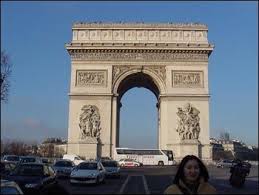 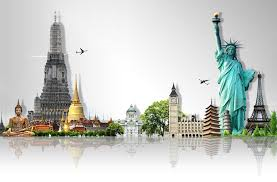 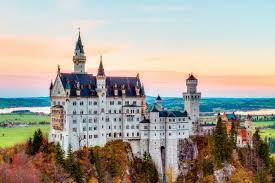 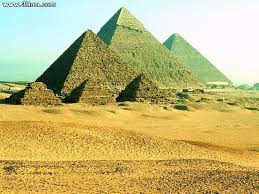 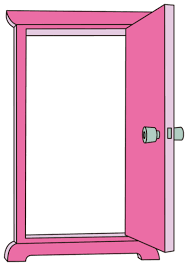 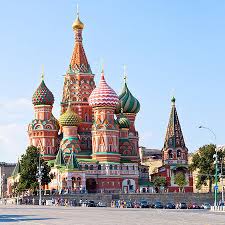 